Федеральное государственное бюджетное образовательное учреждение высшего образования«РОССИЙСКИЙ ГОСУДАРСТВЕННЫЙ УНИВЕРСИТЕТ ПРАВОСУДИЯ»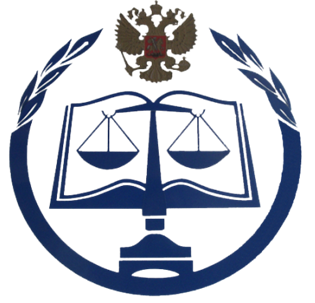                                 ОЧНЫЙ ЮРИДИЧЕСКИЙ ФАКУЛЬТЕТ                                    КАФЕДРА ГРАЖДАНСКОГО ПРАВА                               СТУДЕНЧЕСКОЕ НАУЧНОЕ ОБЩЕСТВОУважаемые коллеги!Приглашаем Вас принять участие в Межвузовском студенческом круглом столе по предпринимательскому праву на тему «Проблемы правового регулирования корпоративных и иных отношений внутри юридического лица», который состоится 28 мая 2015 года в Российском государственном университете правосудия.К обсуждению предлагаются следующие вопросы:Развитие понимания юридического лица.Система и правовая природа внутренних (внутрихозяйственных) отношений в юридическом лице.Субъекты внутренних (внутрихозяйственных) отношений в юридическом лиц.Понятие и виды корпоративных отношений.Проблемы осуществления корпоративных прав в современной России.Заявку на участие необходимо отправить не позднее 21 мая 2015 года по электронному адресу: conference.raj@gmail.com.Заявка должна содержать следующие сведения: ФИО участника, полное наименование учебного заведения, факультет, курс, тему доклада; ФИО, ученое звание и ученую степень научного руководителя; контактный телефон и e-mail участника.Программа круглого стола:13:00-14.00 – регистрация участников круглого стола;14.00-17.30 – работа круглого столаДополнительную информацию можно получить у организатора круглого стола Побирохиной Анны по электронной почте conference.raj@gmail.com или pobirohina95@mail.ru.В случае изменения даты или времени проведения круглого стола оргкомитет обязуется уведомить участников, вовремя подавших заявки на участие в круглом столе.Наш адрес: 117418, г. Москва, Новочерёмушкинская ул., д.69, очный юридический факультет.